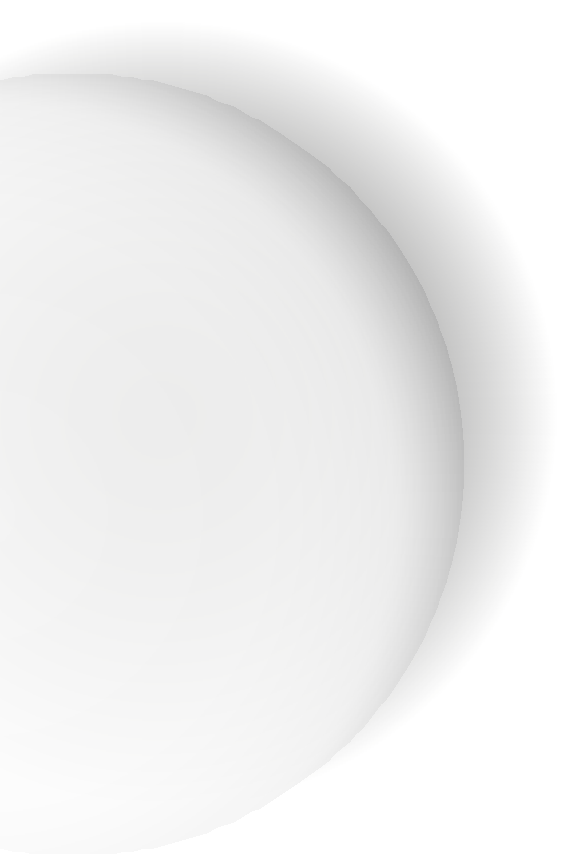 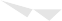 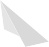 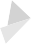 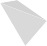 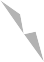 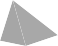 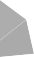 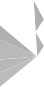 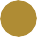 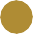 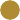 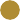 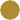 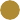 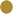 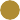 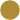 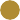 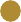 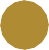 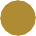 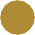 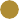 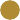 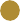 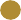 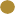 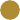 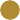 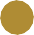 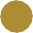 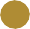 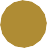 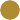 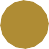 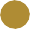 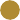 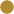 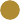 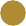 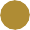 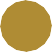 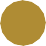 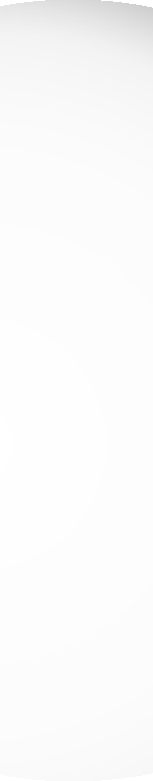 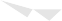 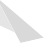 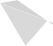 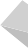 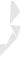 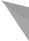 ПОЛИТИКА В ОБЛАСТИ ОХРАНЫ ТРУДА И ТЕХНИКИ БЕЗОПАСНОСТИ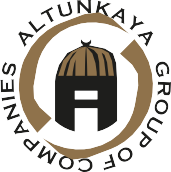 С 1980 ГОДА1. ПОЛИТИКАОсновные принципы группы компаний Алтункая (Altunkaya), которая придает большое значение охране труда и технике безопасности.Мы в группе компаний Altunkaya стремимся быть ведущей группой компаний в своем секторе и в Турции, уделяя особое внимание вопросам охраны труда и техники безопасности в нашей производственной и торговой деятельности:Наша организация и сотрудники соблюдают национальные и международные законодательные и нормативные акты и создают здоровую и безопасную рабочую среду в рамках системы управления охраной труда и промышленной безопасностью, основанной на постоянном совершенствовании.Анализ и минимизация рисков для здоровья и безопасности, которые могут возникнуть в рабочей среде,Организация учебных мероприятий для создания и повышения осведомленности в области охраны труда и техники безопасности,В целях обеспечения здоровья и безопасности сотрудников, субподрядчиков, посетителей и персонала нашей компании, работающих вне рабочего места, принимать всевозможные меры, иметь инструменты, оборудование и средства индивидуальной защиты в соответствии с действующим законодательством об охране труда и другими требованиями, связанными с охраной труда, и обеспечивать их использование в случае необходимости,Выявлять и устранять небезопасные ситуации и движения, которые могут привести к несчастным случаям на производстве и профессиональным заболеваниям на рабочем месте и его пристройках, возможные риски несчастных случаев, путем проведения эффективной оценки рисков,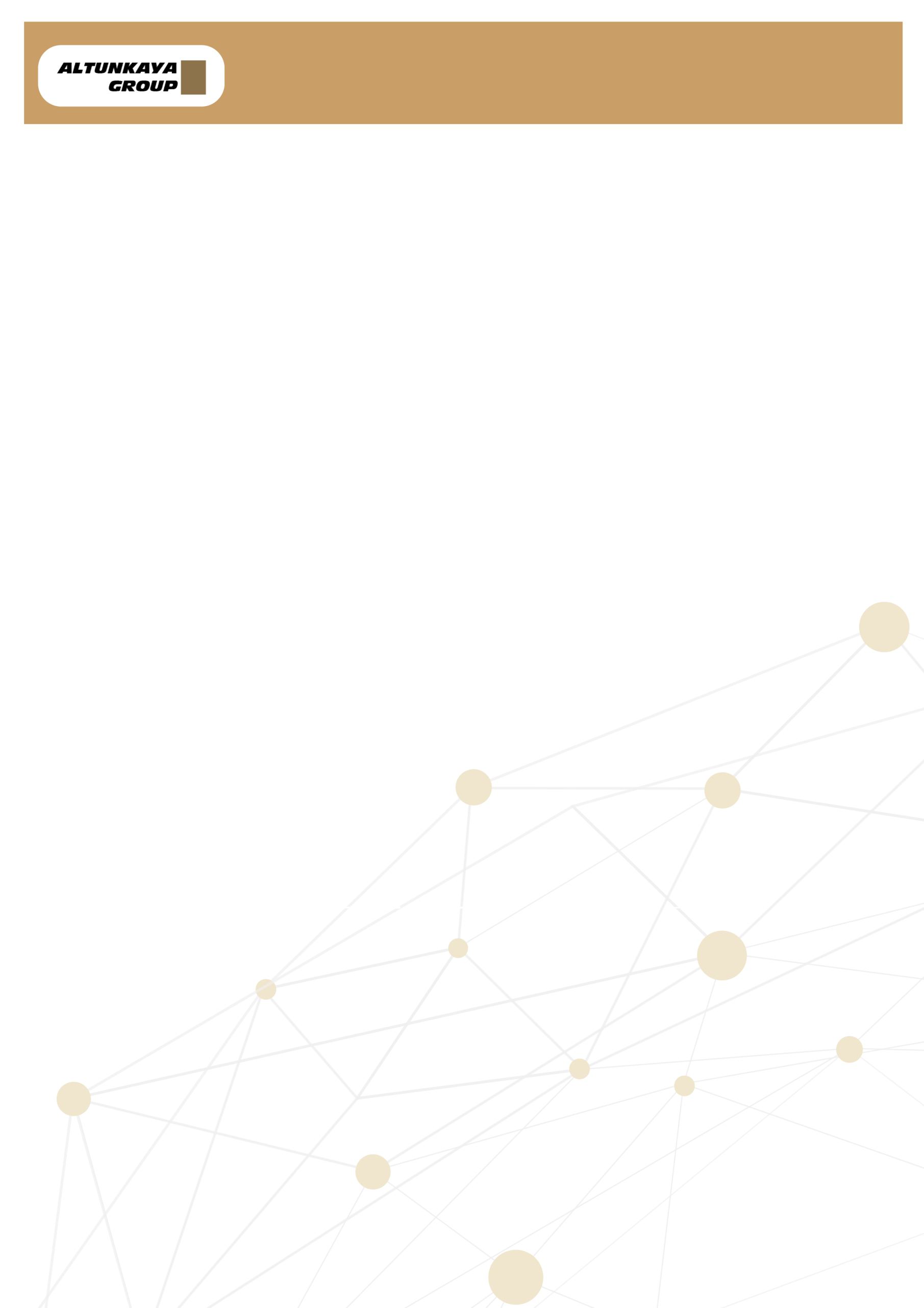 Выявление рисков, которые могут стать причиной несчастных случаев на производстве и профессиональных заболеваний на рабочем месте, обеспечение защиты здоровья, безопасности и социального благополучия сотрудников, посетителей и субподрядчиков на всех уровнях, снижение всех видов материальных и моральных потерь, которые могут возникнуть в будущем для них самих и их семей,Обучение наших сотрудников в области охраны труда и техники безопасности и обеспечение того, чтобы они достигли хорошей осведомленности в области охраны труда и техники безопасности,Обеспечить, чтобы субподрядчики и посетители, предоставляющие услуги на рабочем месте, также соблюдали правила, касающиеся охраны труда и техники безопасности, установленные нашим учреждением,Добиться того, чтобы наша компания стала образцовой компанией перед аффилированными учреждениями, промышленными палатами и ассоциациями с точки зрения практики охраны труда и промышленной безопасности,Учитывая развитие энергетического мира, прогнозировать возможные ситуации, которые могут возникнуть в будущем, постоянно совершенствоваться и пересматривать наше положение,Повышение производительности труда за счет принятия необходимых мер путем достижения цели «ноль несчастных случаев на производстве и ноль профессиональных заболеваний»,Группа компаний Altunkaya обязуется продолжать свою деятельность в соответствии с данными принципами, чтобы оставаться ведущей организацией в области охраны труда и техники безопасности.